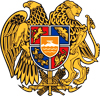 ՀԱՅԱՍՏԱՆԻ ՀԱՆՐԱՊԵՏՈՒԹՅՈՒՆ 
ԳԵՂԱՐՔՈՒՆԻՔԻ ՄԱՐԶ
ՄԱՐՏՈՒՆՈՒ  ՀԱՄԱՅՆՔԱՊԵՏԱՐԱՆ
ՀԱՄԱՅՆՔԻ ՂԵԿԱՎԱՐԻ ՈՐՈՇՈՒՄ
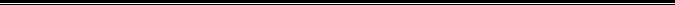 ՄԱՐՏՈՒՆԻ ՔԱՂԱՔԻ   ԵՐԵՎԱՆՅԱՆ ՓՈՂՈՑ    43/17   ՀԱՍՑԵԻ ԻՆՔՆԱԿԱՄ ԿԱՌՈՒՅՑՆ  ՕՐԻՆԱԿԱՆԱՑՆԵԼՈՒ  ՄԱՍԻՆ Հիմք  ընդունելով Մարտունի  քաղաքի  բնակիչ Լիլիթ Գուրգենի Վարդանյանի  դիմումը, հաշվի առնելով բազմաբնակարան շենքի բոլոր սեփականատերերի գրավոր համաձայնությունը, ,,Թիվ 28 ՇՄՇ” ԲԲԸ-ի  եզրակացությունը կառույցի տեխնիկական վիճակի վերաբերյալ, նկատի ունենալով, որ Մարտունի քաղաքի  Երևանյան   փողոցի 43/17  հասցեում բազմաբնակարան  շենքի բնակիչների ընդհանուր բաժնային սեփականությունը հանդիսացող հողամասի վրա Լիլիթ Գուրգենի Վարդանյանի  կողմից ինքնակամ կառուցված  բնակելի նշանակության  շինությունը  համապատասխանում  է  ՀՀ  քաղաքացիական օրենսգրքի 188-րդ հոդվածի 5-րդ կետով սահմանված օրինականացման պայմաններին,  չի խախտում այլ անձանց իրավունքները, օրենքով պահպանվող   շահերը, վտանգ չի սպառնում քաղաքացիների կյանքին ու առողջությանը, կառուցված չէ ինժեներատրանսպորտային  օբյեկտների  սպասարկման կամ  անվտանգության գոտիներում, կառուցված չէ քաղաքաշինական նորմերի և կանոնների էական  խախտումներով, չի առաջացնում հարկադիր սերվիտուտ պահանջելու իրավունք և ղեկավարվելով  ՀՀ Կառավարության 18.05.2006թ  թիվ 912-Ն որոշմամբ հաստատված  <<Ինքնակամ կառույցների օրինականացման և տնօրինման  կարգի>> 3-րդ բաժնի,  ՀՀ Կառավարության  17.04.2003թ. թիվ   470-Ն որոշման  պահանջներով.Ո Ր Ո Շ ՈՒ Մ  Ե Մ`1.Մարտունի քաղաքի Երևանյան  փողոցի 43/17 հասցեում բազմաբնակարան շենքի բնակիչների ընդհանուր բաժնային սեփականությունը հանդիսացող հողամասի վրա Մարտունի քաղաքի բնակիչ Լիլիթ Գուրգենի Վարդանյանի  կողմից իր բնակարանին կից  ինքնակամ կառուցված 23,68 քմ կառուցապատ և 20,21 քմ ներքին մակերեսով բնակելի նշանակության շինությունը,   ինչպես նաև  պատուհանի  1   ինքնակամ  ձևափոխումը  ճանաչել օրինական որպես Լիլիթ Գուրգենի Վարդանյանի  սեփականություն: 2.Պարտավորեցնել Լիլիթ Գուրգենի Վարդանյանին    համայնքի բյուջեի համապատասխան հաշվի համարին վճարել  շինության և ինքնակամ ձևափոխման օրինականացման արժեքը`ա) ինքնակամ  շինության`23,68 x 3000 x 0,069 = 4902 (չորս հազար ինը հարյուր երկու ) ՀՀ դրամբ)ինքնակամ ձևափոխում` 1 x 10000 x 0,069 = 690 (վեց  հարյուր իննսուն) ՀՀ  դրամընդամենը 5592  ( հինգ  հազար  հինգ հարյուր իննսուներկու  )  ՀՀ  դրամ:3.Բազմաբնակարան շենքում այլ ինքնակամ կառույցներ չկան:4.Անմիջականորեն շենքի և ինքնակամ կառույցների զբաղեցրած հողամասը բաժնային սեփականության իրավունքով անհատույց փոխանցել շենքի բնակարանների և ոչ բնակելի տարածքների սեփականատերերին:5.Պարտավորեցնել Լիլիթ Վարդանյանին    դիմել ՀՀ ԱԳ ԿԿ Երևանի տարածքային  ստորաբաժանում նշված գույքի նկատմամբ իրավունքների պետական գրանցում կատարելու համար:6. Սույն որոշման կատարման հսկողությունը դնել  համայնքապետարանի աշխատակազմի  ֆինանսների կառավարման և եկամուտների հավաքագրման և քաղաքային տնտեսության բաժինների պետերի վրա: 7. Սույն որոշումն ուժի մեջ է մտնում ստորագրման պահից:ՀԱՄԱՅՆՔԻ  ՂԵԿԱՎԱՐ`                                  Ա.ԱՎԵՏԻՍՅԱՆN-------13.03.2019թ.